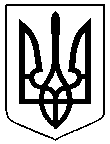 УКРАЇНАІЛЛІНІВСЬКА СІЛЬСЬКА РАДАКОСТЯНТИНІВСЬКИЙ РАЙОНДОНЕЦЬКА ОБЛАСТЬВІДДІЛ ОСВІТИНАКАЗвід 23.09.2020	                            с. Іллінівка 			                        №  173Про  організацію та проведення І та ІІ етапів Турніру  з англійської мови «Union Jack» для учнів 4-10 класів закладів загальної середньої освіти Відповідно до підпункту 3.17. пункту 3 Положення про відділ освіти Іллінівської сільської ради, затвердженого рішенням сесії Іллінівської сільської ради від 14.07.2017 № І/10-14, Положення про призначення та виплату одноразової стипендії обдарованим і талановитим учням закладів освіти Іллінівської сільської ради,   затвердженого рішенням Іллінівської сільської ради від 08.09.2020  № I/49-12, згідно з Положенням про Турнір з англійської мови «Union Jack» для учнів 4-10 класів освітніх закладів Іллінівської об’єднаної територіальної громади, затвердженим рішенням Іллінівської сільської ради від 09 лютого 2018 року № І/18-25, керуючись Постановою Головного державного санітарного лікаря України від 22.08.2020 № 50 «Про затвердження протиепідемічних заходів у закладах освіти на період карантину у зв’язку поширенням коронавірусної хвороби (COVID-19)», з метою створення належних умов для виявлення та підтримки обдарованої молоді, підвищення інтересу учнів до вивчення англійської мови як мови міжнародного спілкування, НАКАЗУЮ:1. Директорам закладів загальної середньої освіти провести з 24.09.2020 по 02 жовтня 2020 року І етап Турніру з англійської мови «UnionJack» для учнів 4-10 класів закладів загальної середньої освіти  Іллінівської сільської ради (далі – Турнір).2. Затвердити склад оргкомітету ІІ етапу Турніру (Додаток 1).3. Провести 09 жовтня 2020 року ІІ етап Турніру на базі Іллінівського ОЗЗСО з поглибленим вивченням іноземних мов. Початок реєстрації о 09.00. Початок Турніру о 09.30.4. Директору Іллінівського ОЗЗСО з поглибленим вивченням іноземних мов забезпечити під час проведення Турніру дотримання протиепідемічних заходів відповідно до Постанови Головного державного санітарного лікаря України від 22.08.2020 № 50 «Про затвердження протиепідемічних заходів у закладах освіти на період карантину у зв’язку поширенням коронавірусної хвороби (COVID-19)».5. Затвердити персональний склад журі ІІ етапу Турніру (Додаток 2).6. Завідувачу методичним кабінетом (Пасічна Т.В.) розмістити даний наказ на офіційному веб-сайті відділу освіти http://vo-illinivka.dn.ua.7. Координацію роботи щодо  виконання даного наказу покласти на завідувача методичним кабінетом (Пасічна Т.В), контроль за виконанням - на головного спеціаліста відділу освіти (Кабанцева К.В.).Начальник відділу освіти                                                                 Н.В. СидорчукПасічна Т.В.Ознайомлені:                                                                                       Підпис                                         Дата                                                       Пасічна Т.В.                                                     Кабанцева К.В.Додаток  1до наказу відділу освіти Іллінівської сільської ради23.09.2020 № 173СКЛАДорганізаційного комітету ІІ етапу Турніру з англійської мови «Union Jack»Завідувач методичним кабінетомвідділу освіти				                                 	 Т.В.ПасічнаДодаток 2 до наказу відділу освіти Іллінівської сільської ради23.09.2020 № 173СКЛАДжурі ІІ етапу Турніру з англійської мови «Union Jack» Голова журі – Наумова Є.С., керівник ПМК учителів іноземних мов.4 класРедькіна О.І., учитель  Іллінівського ОЗЗСОБілецька Ю.С., учитель Тарасівського НВК5 клас Клещова О. В., учитель  Іллінівського ОЗЗСОІванюра Г. В., учитель Катеринівської ЗОШ І-ІІІ ст..6 клас Желєзнякова В. В., учитель Іллінівського ОЗЗСООгулло Ю. О., учитель Степанівської філії Іллінівського ОЗЗСО7 клас Хорсун М. О., учитель Зорянського  ЗЗСО Журавльова С. М., учитель Іллінівського ОЗЗСО8 клас Гудіменко В. М., учитель Олександро-Калинівської філії Іллінівського ОЗЗСОМолозєва Т. В., учитель Зорянського ЗЗСО9 клас Клейменова Т.А., учитель Тарасівського НВК І-ІІІ ст.Філіппов А. К. – учитель Іллінівського ОЗЗСО10 класЄгорова О.П., учитель Іллінівського ОЗЗСОНаумова Є.С., учитель Іллінівського ОЗЗСОЗавідувач методичним кабінетом відділу освіти                                   				Т.В.ПасічнаСидорчук Н.В.-начальник відділу освітиПасічна Т.В.-завідувач методичним кабінетом відділу освіти Наумова Є.С.-керівник предметно-методичної комісії вчителів іноземних мовБурдун С.І.-директор Іллінівського ОЗЗСО з поглибленим вивченням іноземних мов